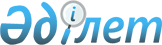 О снятии ограничительных мероприятий и признании утратившим силу решения акима Коскольского сельского округа Иртышского района от 10 октября 2019 года № 1-22-2 "Об установлении ограничительных мероприятий на территории села Кызылкак Коскольского сельского округа Иртышского района"Решение акима Коскольского сельского округа Иртышского района Павлодарской области от 11 декабря 2019 года № 1-22-3. Зарегистрировано Департаментом юстиции Павлодарской области 19 декабря 2019 года № 6667
      В соответствии с пунктом 2 статьи 35 Закона Республики Казахстан от 23 января 2001 года "О местном государственном управлении и самоуправлении в Республике Казахстан", подпунктом 8) статьи 10-1 Закона Республики Казахстан от 10 июля 2002 года "О ветеринарии", подпунктом 4) пункта 2 статьи 46 Закона Республики Казахстан от 6 апреля 2016 года "О правовых актах", на основании представления главного государственного ветеринарно-санитарного инспектора Иртышского района от 4 ноября 2019 года № 2-19/566, аким Коскольского сельского округа РЕШИЛ:
      1. В связи с проведением комплекса ветеринарно-санитарных мероприятий по ликвидации болезни инфекционного ринотрахеита крупного рогатого скота снять ограничительные мероприятия, установленные на территории села Кызылкак Коскольского сельского округа Иртышского района.
      2. Признать утратившим силу решение акима Коскольского сельского округа Иртышского района от 10 октября 2019 года № 1-22-2 "Об установлении ограничительных мероприятий на территории села Кызылкак Коскольского сельского округа Иртышского района" (зарегистрированное в Реестре государственной регистрации нормативных правовых актов за № 6569, опубликованное 16 октября 2019 года в Эталонном контрольном банке нормативных правовых актов Республики Казахстан).
      3. Контроль за исполнением настоящего решения оставляю за собой.
      4. Настоящее решение вводится в действие со дня его первого официального опубликования.
					© 2012. РГП на ПХВ «Институт законодательства и правовой информации Республики Казахстан» Министерства юстиции Республики Казахстан
				
      Қоскөл ауылдық округінің әкімі

Б. Кажахатов

      "СОГЛАСОВАНО"

      Руководитель Иртышской районной

      территориальной инспекции

      Комитета ветеринарного

      контроля и надзора

      Министерства сельского хозяйства

      Республики Казахстан

Е. Каримжанов

      "10" декабря 2019 года
